Publicado en Samaniego, Rioja Alavesa el 12/10/2022 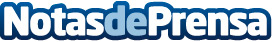 `Samaniego in wine´ reúne en Rioja Alavesa a grandes amantes del vino El evento (viernes, 28 de octubre) está impulsado por ocho renombradas bodegas: Heredad de Aduna, Alútiz, Amaren, Baigorri, Bello Berganzo, Ostatu, Pascual Larrieta y Remírez de Ganuza  Datos de contacto:Iñaki Casas685751178Nota de prensa publicada en: https://www.notasdeprensa.es/samaniego-in-wine-reune-en-rioja-alavesa-a Categorias: Nacional Gastronomía Eventos Restauración Celebraciones http://www.notasdeprensa.es